SCHOOL COUNCIL FUNDRAISERThe Ray Lewis School Council is excited to announce that we will be participating in the Poinsettia Fundraiser again this year!  With the holiday season quickly approaching, we are hoping families will consider supporting this initiative. All funds raised will go to support our School Council Fundraising goals.Purchasing a poinsettia is a sure way to brighten any room in your home for the holidays. The poinsettias are grown and supplied by Terra Greenhouses and are very competitively priced. The plants are of superior quality. There are three sizes of poinsettias at varying price points available for purchase; all come in red, white or pink. All plants come wrapped in a decorative pot cover. There are also two festive arrangements and a holiday wreath available for purchase.  We suggest viewing the colour samples posted on our school website to see how beautiful they are. Although we do not encourage students selling poinsettias door-to-door, we absolutely encourage sales to family, friends and/or parents’ work colleagues.Order forms with prices are attached. Please be sure to include your child’s name and the teachers’ name on the order form. Please return all order forms and money no later than Monday, November 20th. Poinsettias will also be available for purchase from SchoolCash Online. Late orders cannot be accepted due to the timelines provided by Terra Greenhouses.Plants will be delivered to Ray Lewis School on Wednesday, December 6th so you will have plenty of time before the holidays to enjoy! Pick up will be from 4:00 pm to 6:00 pm in the gymnasium. We cannot send plants home with students on the bus or to walk home with. An adult must come to pick up.As a thank you and incentive, a class Pizza Party will be held for the class who sells the most!We are looking forward to a successful fundraiser! Thank you in advance for your support.The Ray Lewis School Council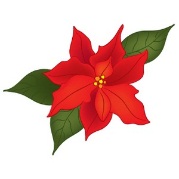 